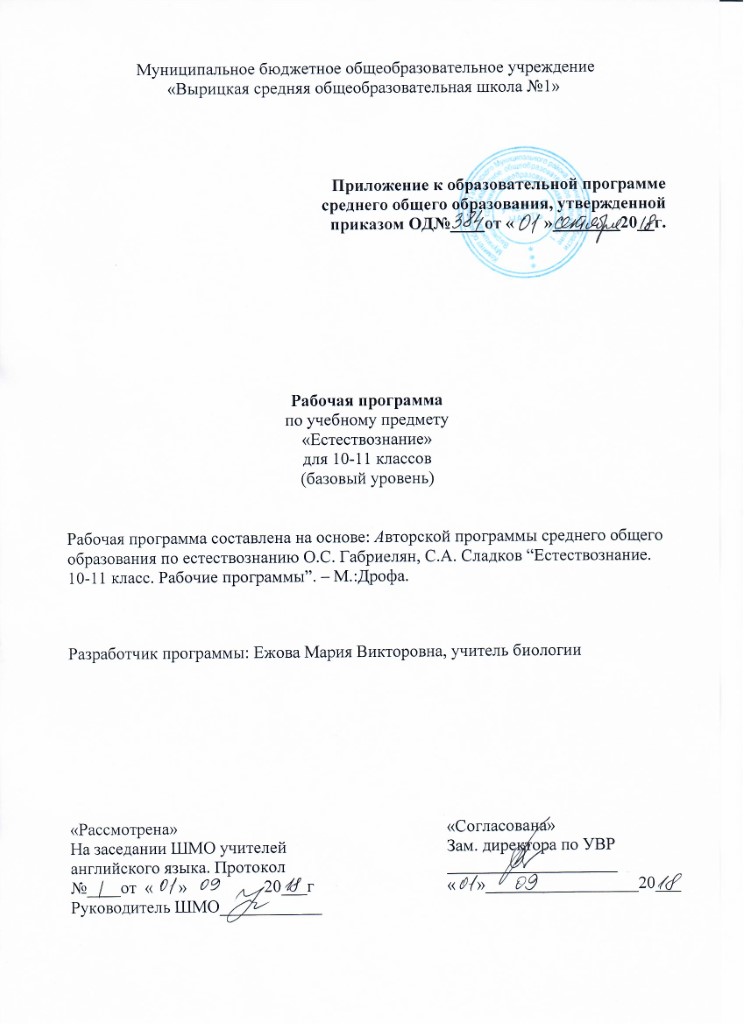 Результаты освоения курсаЛичностными результатами обучения естествознанию являются:в ценностно-ориентационной сфере — воспитание чувства гордости за российские естественные науки;в трудовой сфере — готовность к осознанному выбору дальнейшей образовательной и профессиональной траектории;в познавательной (когнитивной, интеллектуальной) сфере — умение управлять своей познавательной деятельностью.Метапредметными результатами освоения программы по естествознанию являются:овладение умениями и навыками различных видов познавательной деятельности, применения основных методов познания (системно-информационный анализ, моделирование) для изучения различных сторон окружающего естественного мира;овладение основными интеллектуальными операциями: формулирование гипотез, анализ и синтез, сравнение, обобщение, систематизация, выявление причинно-следственных связей, поиск аналогов;формирование умений генерировать идеи и определять средства, необходимые для их реализации;формирование умений определять цели и задачи деятельности, а также выбирать средства реализации этих целей и применять на практике; формирование умений использовать различные источники для получения естественно-научной информации и понимания зависимости от содержания и формы представленной информации и целей адресата.Предметными результатами изучения естествознания являются:в познавательной сфере:овладение умениями давать определения изученных по описание демонстрационных и самостоятельно проведенных экспериментов, используя для этого русский (родной) язык и язык естественных наук;классификация изученных объектов и явлений;наблюдение демонстрируемых и самостоятельно проводимых опытов, естественных явлений, протекающих в природе и в быту;изложение выводов и умозаключений из наблюдений, изученных естественно-научных закономерностей, прогнозирование поведения и свойств неизученных естественно-научных объектов по аналогии со свойствами изученных;структурирование изученного материала;интерпретация естественно-научной информации, полученной из других источников, оценка ее научной достоверности;самостоятельный поиск новых для себя естественно-научных знаний, используя для этого доступные источники информации;в ценностно-ориентационной сфере:анализ и оценка последствий для окружающей среды бытовой и производственной деятельности человека;в трудовой сфере:проведение естественно-научных экспериментов и выполнение индивидуального проекта исследовательского характера;в сфере физической культуры:соблюдение правил техники безопасности при работе в кабинете естествознания (физики, химии, биологии);оказание первой помощи при отравлениях, ожогах и других травмах, связанных с веществами, электрическим током и лабораторным оборудованием.Требования к уровню подготовки обучающихсяВ результате изучения курса естествознания 10 класса ученик должен знать:наиболее важных открытиях и достижениях в области естествознания, повлиявших на эволюцию представлений о природе, на развитие техники и технологий;иметь представление о целостной современной естественно-научной картине мира, о природе как единой целостной системе, о взаимосвязи человека, природы и общества; о пространственно-временных масштабах Вселенной;научном методе познания природы и средствах изучения мегамира, макромира и микромира;уметь:применять естественно-научные знания для объяснения окружающих явлений, сохранения здоровья, обеспечения безопасности жизнедеятельности, бережного отношения к природе, рационального природопользования, а также выполнения роли грамотного потребителя; понимать значимость естественно-научного знания для каждого человека, независимо от его профессиональной деятельности, различать факты и оценки, сравнивать оценочные выводы, видеть их связь с критериями оценок и связь критериев с определённой системой ценностей.владеть приёмами естественно-научных наблюдений, опытов исследований и оценки достоверности полученных результатов;владеть понятийным аппаратом естественных наук, позволяющим познавать мир, участвовать в дискуссиях по естественно-научным вопросам, использовать различные источники информации для подготовки собственных работ, критически относиться к сообщениям СМИ, содержащим научную информацию.Содержание учебного курса Естествознание10 классВведение (4 ч) Введение в естествознание. Природа-среда обитания и источник жизни человека. Взаимоотношения человека и природы, их диалектика. Природа – источник творческого вдохновения деятелей искусства Естествознание – единство наук о природе. Материя и формы ее существования. Диалектика естествознания. Основные этапы его развития. Понятие о естествознании, как системе научных знаний о природе.Тема 1. Естествознание и методы познания мира (17 ч) Эмпирический уровень научного познания. Формы познания: научное и ненаучное. Два уровня научного познания: эмпирический (чувственный, опытный) и теоретический (рациональный). Понятие об эмпирическом уровне научного познания и его методах. Наблюдение и эксперимент. Гипотеза и вывод.  Моделирование, как метод научного познания. Процесс моделирования и его составные части: субъект (исследователь), объект (предмет, процесс или явление) и модель, отражающая отношение между ними. Типы моделей: материальные и знаковые. Теоретический уровень научного познания. Понятие о теоретическом уровне научного познания и его составляющих (осмысление экспериментальных фактов, разработка и обоснование гипотез, построение теории). Моделирование на теоретическом уровне познания и типы моделей (идеальная, аналогия, математическая). Роль мысленного эксперимента и математического моделирования в становлении и развитии естественных наук. Язык естествознания. Биология. Биологическая систематика и ее важнейшие таксоны. Биноминальная номенклатура. Понятие вида.  Систематика животных. Понятие породы.  Систематика растений. Понятие сорта. Биологическая номенклатура – основа профессиональной деятельности. Химия. Тривиальные названия. Рациональная номенклатура. Международная номенклатура ИЮПАК.  Химические элементы и происхождение их названий. Классификация неорганических веществ (оксиды, кислоты, основания, соли) и принципы образования их названий. Физика. Единицы измерения физических величин на Руси. Единицы измерения физических величин в некоторых других странах. Международная система единиц измерения физических величин – СИ. Основные и производные единицы измерения физических величин СИ Естественнонаучные понятия, законы и теории. Естественнонаучные понятия. Конкретные и абстрактные естественнонаучные понятия. Законы естествознания. Естественнонаучные теории. Описательные теории и объяснительные теории. Прогнозирующая роль естественнонаучных теорий. Естественнонаучная картина мира. Картины мира: религиозная, бытовая, художественная. Естетсвеннонаучная картина мира (ЕНКМ). Эволюция ЕНКМ и ее этапы: аристотелевский, ньютоновский, эйнштейновская революция. Принципы познания в естествознании: соответствия, дополнительности, причинности, симметрии Миры, в которых мы живем. Классификация миров (мегамир, макромир, микромир, наномир). Границы миров и условность этих границ. Приборы для изучения миров, их эволюция от светового микроскопа Р. Гука до сканирующего туннельного микроскопа (СТМ) и атомно-силового микроскопа (АСМ). Молекулярное распознавание и его роль в природе и жизни человека. Компьютеры будущего.Тема 2. Мегамир (12ч) Человек и Вселенная. Хронология астрономических представлений и открытий: геоцентрическая система мира; антропоцентрическая система мира; гелиоцентрическая система мира. Астрономы 16-19 в.в. и их вклад в развитие представлений о Вселенной. Космология. Вклад отечественной науки в мировую космологию. Происхождение и строение Вселенной. Физические явления и законы, связанные с происхождением и строением Вселенной. Эффект Доплера. Закон Хаббла. Теория Большого Взрыва. Единицы измерения космических расстояний. Небесные тела. Созвездия. Звездные скопления. Звезды. Планеты. Кометы, метеориты, астероиды. Как человек изучает мегамир. Первые телескопы и обсерватории. Телескоп-рефрактор и телескоп – рефлектор. Радиотелескопы и межпланетные станции. Орбитальная астрономическая обсерватория (ОАО). Законы движения небесных тел. Первый закон Кеплера. Апогей и перигей. Характеристики эллипса: фокальное расстояние, фокус, ось, полуось, эксцентриситет. Второй и третий законы Кеплера. Закон всемирного тяготения. Космические скорости. Галактики. Общие сведения о галактиках. Черные дыры. Классификация галактик: эллиптические, спиральные, неправильные, радиогалактики. Наша галактика - Млечный путь. Квазары. Звезды. Солнце. Звезды, их рождение. Спектральный анализ – основа исследования химического состава звезд. Характеристики (светимость, спектральный класс, эффективная температура) и классификация звезд (желтые и красные карлики, красные гиганты, сверхгиганты, белые карлики, нейтронные звезды). Происхождение Солнца и его строение. Структура солнечной атмосферы. Солнечный ветер. Солнечная система и ее планеты. Строение Солнечной системы, планеты Солнечной системы. Другие структурные элементы Солнечной системы: спутники планет, астероиды, кометы, метеориты.Тема 3. Оболочки Земли: литосфера, гидросфера, атмосфера (13 ч) Строение Земли. Литосфера. Внутреннее строение Земли и ее химический состав. Строение и состав литосферы. Минералы и горные породы. Руды. Литосферные плиты. Землетрясения. Шкала Рихтера. Интенсивность землетрясений. Цунами. Гидросфера. Океаны и моря. Состав гидросферы. Мировой океан. Моря. Нетипичные моря: Саргассово, Каспийское и Аральское. Тема моря в произведениях мировой художественной культуры. Воды океанов и морей. Химический состав морской и океанической воды. Промилле. Лед в океане. Гренландия. Антарктида. Движение вод Мирового океана. Приливы и отливы. Морские течения. Типы климата. Воды суши. Воды суши и их классификация. Родники. Гейзеры. Минеральные воды и их классификация. Проблема пресной воды. Озеро Байкал. Карстовые явления и образование сталактитов и сталагмитов. Аномальные свойства воды и их значение в природе. Атмосфера. Погода. Атмосфера и ее состав. Вертикальное строение атмосферы: тропосфера, стратосфера, мезосфера, термосфера, экзосфера. Состав воздуха. Озоновые дыры и парниковый эффект. Погода и климат. Атмосферное давление. Ветер. Атмосферное давление. Кессонная и высотная болезни. Циклоны и антициклоны. Атмосферные фронты. Ветра и их виды: шквал, смерч, антипассат, пассат, бриз, фѐн, бора, сирокко, муссоны, тайфуны, ураганы, смерчи, торнадо. Шкала Бофорта. Влажность воздуха. Влажность воздуха. Психрометр и Гигрометр. Точка росы. Облака, их формы и размеры. Туман. Осадки и их типы. Радуга.Тема 4. Макромир. Биосфера. (21 ч) Жизнь, признаки живого и их относительность. Основные свойства живого организма: единство химического состава, обмен веществ, самовоспроизведение, наследственность, изменчивость, развитие и рост, раздражимость, дискретность и целостность, энергозависимость. Живые системы, как самоуправляющиеся, саморегулирующиеся, самоорганизующиеся системы. Три начала термодинамики. Понятие энтропии. Происхождение жизни на Земле. Основные гипотезы происхождения жизни на Земле: креационизм, гипотеза самопроизвольного зарождения жизни из неживого, концепция биогенеза, гипотеза панспермии. Гипотеза происхождения жизни путем биохимической эволюции (гипотеза Опарина—Холдейна). Дискуссия о возможности существования внеземных цивилизаций. Химический состав клетки. Химическая организация клетки на атомном – элементном, - уровне. Макроэлементы. Микроэлементы. Молекулярный уровень химической организации клетки (молекулярный состав клетки). Неорганические соединения клетки. Вода и ее роль. Минеральные соли. Органические вещества клетки. Уровни организации жизни. Клеточный уровень организации жизни на Земле. Тканевый уровень. Типы тканей животных (эпителиальная, соединительная, мышечная, нервная) и растений (образовательная, покровная, основная и проводящая). Органный уровень. Организменный уровень. Популяционно-видовой уровень. Биогеоценотический уровень. Биоценоз. Биосферный уровень. Прокариоты и эукариоты. Прокариоты и эукариоты. Бактерии и их классификация: по форме (бациллы, кокки, спириллы, вибрионы), по типу питания (сапрофиты, паразиты), по отношению к кислороду (аэробы, анаэробы). Особенности строения бактерий и их жизнедеятельности. Роль бактерии в природе и жизни человека. Цианобактерии (сине-зеленые водоросли) и особенности их строения и жизнедеятельности. Роль цианобактерий в природе. Строение клетки эукариотов. Клеточная теория. Простейшие. Вирусы. Клеточная теория и ее положения. Простейшие: жгутиковые, ресничные, амебоидные. Значение простейших в природе и жизни человека. Вирусы. Строение и особенности жизнедеятельности вирусов. Вирусные заболевания человека. ВИЧ и СПИД. Грибы. Роль грибов в природе и в хозяйстве человека. Экологические системы. Понятие экосистемы. Биотоп. Биоценоз. Биогеоценоз. Отличия биогеоценоза от экосистемы. Нестабильные и стабильные экосистемы. Типология живых организмов экосистемы: продуценты, консументы, редуценты (сапрофиты). Автотрофы. Гетеротрофы. Понятие о пищевых (трофических) цепях биогеоценоза. Биологический круговорот вещества в природе. Пищевые цепи. Экология. Экологические факторы. Пищевая цепь. Два основных типа трофических цепей — пастбищные (цепи выедания) и детритные (цепи разложения). Пищевая сеть. Экологические пирамиды (численности, биомассы, энергии). Правило 10 %. Понятие об экологии. Основные проблемы экологии. Экологические факторы: абиотические, биотические, антропогенные. Биосфера. Биосфера и ее границы. Концепция эволюции биосферы В. И. Вернадского. Ноосфера. Техносфера. Основные подходы в учении о биосфере: энергетический, биогеохимический, информационный, пространственно-временной, ноосферный. Экологические проблемы человечества. Понятие биологической эволюции. Понятие биологической эволюции. Длительность, необратимый характер, направленность эволюции. Основные направления эволюции. Биологический прогресс. Биологический регресс. Антропогенез и его этапы. Эволюционная теория. Предпосылки создания эволюционной теории Ч.Дарвина. Логическая структура дарвинизма (избыточная интенсивность размножения, борьба за существование и ее виды, естественный отбор). Синтетическая теория эволюции. Микроэволюция. Видообразование (географическое и экологическое). Макроэволюция. Движущие силы эволюции: мутационный процесс, популяционные волны, изоляция. Формы естественного отбора: стабилизирующий, движущий, дизруптивный.Тема 5. Абиотические факторы и приспособленность к ним живыхорганизмов (26 ч) Особенности климата России. Зона арктических пустынь, тундр илесотундр. Климат России. Природно-климатические зоны России: арктических пустынь, тундр, лесотундр, тайги, смешанных и широколиственных лесов, лесостепная, степей, полупустынь, пустынь. Разнообразие и приспособленность живых организмов к той или иной природно- климатической зоне.  Электромагнитная природа света. Свет. Развитие представлений о природе света. Электромагнитное излучение. Длина волны. Частота колебаний. Шкала электромагнитных волн. Лучи, рентгеновское излучение, ультрафиолетовое излучение, видимое излучение, инфракрасное излучение и их роль в природе и жизни человека. Оптические свойства света. Двойственная природа света. Фотон. Законы отражения и преломления света. Относительный показатель преломления. Факторы, влияющие на показатель преломления: природа вещества, температура, длина волны падающего излучения. Рефрактометр. Дисперсия, дифракция и интерференция света. Свет и приспособленность к нему живых организмов. Влияние света на организацию жизненного цикла организмов. Биоритмы. Фотосинтез. Классификация растений на светолюбивые, тенелюбивые и теневыносливые. Фототропизм. Значение света для ориентации живых существ в пространстве. Биолюминесценция и ее роль в жизни животных. Внутренняя энергия макроскопической системы. Термодинамика и ее прогностическое значение. Внутренняя энергия термодинамической системы. Первое начало термодинамики. Теплопередача. Теплопроводность. Конвекция: естественная и принудительная. Тепловое излучение. Тепловое равновесие. Температура. Второе начало термодинамики. Количество теплоты. Теплоемкость. Тепловое равновесие. Термодинамические системы трех типов: изолированные, закрытые и открытые. Температура, как параметр состояния термодинамической системы. Температура и приспособленность к ней живых организмов. Терморегуляция в живой природе. Теплопродукция и теплоотдача. Механизмы терморегуляции животных и растений. Температура тела человека и ее физиологическая роль. Классификация животных по температурному режиму на гомойотермные пойкилотермные и гетеротермные. Классификация организмов по температурному интервалу обитания: эвритермные и стенотермные. Акклиматизация. Температурный режим. Строение молекулы и физические свойства воды. Строение молекулы воды. Вода как растворитель. Физические свойства воды: аномальная температурная зависимость плотности воды; высокое поверхностное натяжение воды; аномально высокие значения температур кипения и плавления воды; высокое значение теплоемкости воды. Значение физических свойств воды для природы. Электролитическая диссоциация. Основные положения теории электролитической диссоциации (ТЭД). Электролиты и неэлектролиты. Классификация ионов по различным основаниям. Механизмы диссоциации электролитов с разным типом химической связи. Степень электролитической диссоциации. Соли, кислоты и основания в свете ТЭД. Растворимость. рН, как показатель среды раствора. Растворимость и ее количественная характеристика – коэффициент растворимости. Массовая доля растворенного вещества в растворе. Вода как амфолит. Понятие рН раствора. Значение рН в природе. Значения рН физиологических жидкостей человека в норме. Химические свойства воды. Химические свойства воды.Взаимодействие воды с металлами. Взаимодействие воды с оксидами.Гидратация. Взаимодействие воды с солями. Гидролиз. Разложение воды.Понятие об электролизе и фотолизе. Вода - абиотический фактор в жизни растений. Роль воды в биосфере: колыбель жизни, среда обитания, участник биохимических процессов, участник создания биогеоценозов, регулятор климата на планете. Гидролиз органических веществ в живых организмах. Классификация растений по отношению к количеству воды в окружающей среде: гидатофиты, гидрофиты, гигрофиты, мезофиты, ксерофиты. Соленость, как абиотический фактор. Соли. Классификация солей.Наиболее распространенные кислые соли, их применение. Жесткость воды. Соли как минералообразующие вещества. Соли – абиотический фактор. Приспособленность растений и животных к различному солевому режиму. Влияние соли на организм человека. Почва, как абиотический фактор. Понятие о почве и классификация почв. Процесс почвообразования. Эдафические факторы среды и приспособленность к ним живых организмов. Значение почвы в природе и жизни человека: среда обитания живых организмов; экономическое значение, обладает плодородием, оказывает существенное влияние на состав и свойства всей гидросферы Земли, является главным регулятором состава атмосферы Земли, важнейший компонент биогеоценоза. Цвет и диагностика почв. Биотические факторы окружающей среды. Биотические факторы. Биотические взаимоотношения между организмами: конкуренция, хищничество, симбиоз (мутуализм, комменсализм), паразитизм (экто- и эндопаразиты). Примеры биотических взаимоотношений в природе.Тема 6. Пространство и время (4 ч) Понятия пространства и времени. Пространство и время в классической механике Ньютона. Абсолютное пространство. Однородность пространства. Изотропность пространства. Инерциальная система отсчета и первый закон Ньютона. Преобразования Галилея и принцип относительности Галилея. Абсолютное время.  Специальная теория относительности (СТО). Два постулата СТО и основные следствия, вытекающие из них. Общая теория относительности (ОТО). Биоритмы. Биоритмы. Типы биоритмов: физиологические и экологические. Примеры различных типов биоритмов у растений и животных. Фотопериодизм Биоритмы человека. Дисинхронизм. Способы передачи информации в живой природе. Первая и вторая сигнальные системы. Обмен информацией на различных уровнях организации жизни. Реакции матричного синтеза (принцип комплементарности). Фагоцитоз. Рефлекс, Этология. Информация и человек. Возникновение и развитие носителей информации с древнейших времен до нашего времени. Эволюция современных информационных ресурсов.Тема 7. Защита исследовательских проектов (3 ч) Ученическая конференция по результатам выполненных в течении учебного года проектных и исследовательских работ десятиклассников (индивидуальных или групповых).11 классТема 1. Повторение курса 10-го класса (7 ч)Многообразие естественного мира: мегамир, макромир, микромир. Вселенная, галактики, звезды, солнечная система: основные понятия и законы движения небесных тел. Земля, ее строение и геологические оболочки. Понятие о микромире и наномире Биосфера. Уровни организации жизни на Земле. Биосфера и ее границы. Молекулярный, клеточный, тканевый, организменный, популяционно-видовой, биоценотический и биосферный уровни организации жизни на Земле. Экологические системы: основные понятия (цепи питания, пищевые пирамиды, экологические факторы). Основные положения синтетической теории эволюции. Естественный отбор и его формы. Мутации и их классификация. Макро- и макроэволюция. Элементы термодинамики и теории относительности. Начала термодинамики. Элементы теории относительности. Тема 2. Микромир. Атома. Вещества (33ч)Основные сведения о строении атома. Эволюция представлений о строении атома. Модели строения атомов Дж. Томсона и Э. Резерфорда. Постулаты квантовой теории Н.Бора. Протонно-нейтронная теория строения атомного ядра Д. Иваненко и В. Гейзенберга. Изотопы. Электронная оболочка атома. Энергетические уровни. Понятие о электронном облаке. Открытие Д.И. Менделеевым периодического закона. Предпосылки открытия периодического закона. Первые попытки классификации химических элементов. Открытие Д.И. Менделеевым периодического закона. Периодичность в изменении свойств химических элементов и их соединений. Периодический закон в формулировке Д.И. Менделеева. Современные представления о причинах периодического изменения свойств химических элементов и их соединений. Современная формулировка периодического закона. Периодическая система химических элементов, как графическое отображение периодического закона. Структура периодической таблицы. Периоды (большие и малые) и группы (главные и побочные). Значение периодического закона и периодической системы химических элементов Д.И. Менделеева для формирования естественнонаучной картины мира. Прогностическая сила и значение периодического закона и периодической системы. Значение периодического закона и периодической системы химических элементов Д. И. Менделеева для развития науки и понимания химической картины мира. Благородные газы. Благородные газы, причина их существования в атомарном состоянии. Применение благородных газов. Ионная химическая связь. Ионы и их классификация: по заряду (анионы и катионы), по составу (простые и сложные). Схема образования ионной связи. Ионные кристаллические решетки. Хлорид натрия – типичный представитель соединений с ионным типом связи. Ковалентная химическая связь. Ковалентная связь как связь, возникающая за счет образования общих электронных пар путем перекрывания электронных орбиталей. Кратность ковалентной связи. Обменные и донорно-акцепторные механизмы образования ковалентной связи. Электроотрицательность (ЭО). Классификация ковалентных связей: по ЭО (полярная и неполярная). Диполи. Металлы и сплавы. Металлическая химическая связь. Общие физические свойства металлов: электропроводность, прочность, теплопроводность, металлический блеск, пластичность. Сплавы черные и цветные. Сталь, чугун. Латунь, бронза, мельхиор. Металлическая связь. Зависимость электропроводности металлов от температуры. Молекулярно-кинетическая теория. Основные положения молекулярно-кинетической теории. Идеальный газ. Уравнение состояния идеального газа. Агрегатные состояния веществ. Газообразное состояние. Закон Авогадро и следствия из него. Молярный объем газов при н.у. Жидкое состояние веществ. Текучесть. Твердое состояние вещества. Кристаллические решетки разных типов для твердого состояния вещества. Понятие о плазме. Высоко- и низкотемпературная плазмы и их применение. Взаимные переходы между агрегатными состояниями веществ. Природный газ. Природный газ, его состав и направления использования в качестве топлива и химического сырья. Конверсия метана. Синтез-газ и его использование для получения синтетического бензина и метанола. Предельные и непредельные углеводороды. Качественные реакции на кратную связь. Биогаз. Жидкие вещества. Нефть. Нефть, ее состав, физические свойства и происхождение. Экологические последствия разлива нефти и способы борьбы с ними. Попутный нефтяной газ, его состав. Процессы переработки нефти: ректификация и крекинг. Продукты переработки нефти и их использование. Твердое состояние вещества. Жидкие кристаллы. Кристаллические и аморфные вещества. Признаки и свойства аморфности. Относительность истины в химии. Жидкие кристаллы и их применение в технике. Относительность истины в биологии и физике. Классификация неорганических веществ и ее относительность. Классификация природных веществ. Органические и неорганические вещества. Изомерия. Классификация неорганических веществ. Простые вещества: металлы, неметаллы, благородные газы. Относительность деления простых веществ на металлы и неметаллы. Аллотропия и ее причины. Сложные вещества: оксиды, кислоты, основания, соли. Относительность классификации сложных веществ. Классификация органических соединений. Особенности состава, строения и свойств органических соединений. Основные положения теории химического строения А. Бутлерова, Ф. Кекуле, А. Купера. Изомерия, как функция химического строения на примере этилового спирта и диметилового эфира. Причины многообразия органических соединений. Классификация органических соединений. Углеводороды: алканы, алкены, алкины, алкадиены и арены. Классы органических соединений, молекулы которых содержат функциональные группы: гидроксильную, карбонильную, карбоксильную, аминогруппу. Относительность деления органических соединений на классы. Полимеры. Основные понятия химии высокомолекулярных соединений: мономер, полимер, элементарное звено, степень полимеризации. Способы получения полимеров: реакции полимеризации и поликонденсации. Биополимеры и их биологическая роль. Пластмассы. Термопласты и реактопласты. Представители пластмасс и области их применения. Волокна. Природные (животного и растительного происхождения) и химические (искусственные и синтетические) волокна. Представители волокон и области их применения. Неорганические полимеры, как вещества атомной структуры. Смеси, их состав и способы разделения. Понятие о смеси, как системе состоящей из различных химических веществ. Классификация смесей по визуальным признакам (гомо- и гетерогенные смеси) и по агрегатному состоянию (твердые, жидкие и газообразные смеси). Состав смесей: массовая и объемная доли компонента смеси. Способы разделения смесей. Дисперсные системы. Понятие дисперсной системе. Классификация дисперсных систем по размерам дисперсной фазы и агрегатному состоянию дисперсионной среды и дисперсной фазы. Значение дисперсных систем в природе, промышленности и повседневной жизни человека. Грубодисперсные системы и их классификация (суспензии, эмульсии, аэрозоли). Применение этих систем в технике и быту. Тонкодисперсные (коллоидные) системы, их классификация (золи и гели). Коагуляция. Синерезис. Тема 3. Химические реакции (13 ч)Химические реакции и их классификация. Химические реакции или химические явления, их отличия от физических явлений. Реакции без изменения состава веществ: аллотропизации и изомеризации. Реакции, идущие с изменением числа и состава веществ: соединения, разложения, замещения, обмена. Реакции, протекающие с выделением или поглощением теплоты: экзо- и эндотермические. Другие признаки классификации химических реакций на примере синтеза оксида серы (VI): изменение степеней окисления элементов, образующих вещества, использование катализатора, агрегатное состояние веществ, направление процессов. Скорость химической реакции. Понятие о скорости химической реакции. Гомогенные и гетерогенные реакции. Зависимость скорости химической реакции от природы реагирующих веществ, их концентрации. Зависимость скорости реакции от температуры. Правило Вант-Гоффа. Зависимость скорости реакции от площади соприкосновения веществ и наличия катализатора. Обратимость химических реакций. Необратимые и обратимые реакции. Состояние химического равновесия для обратимых реакций. Принцип Ле-Шателье. Смещение химического равновесия обратимых реакций в химическом производстве на примере синтеза аммиака. Окислительно-восстановительные реакции (ОВР). Электролиз. Степень окисления и ее определение по формуле соединения. Понятие об ОВР. Окислитель и восстановитель, окисление и восстановление. Электролиз расплавов и растворов на примере хлорида натрия. Электролитическое получение алюминия. Практическое применение электролиза. Гальванопластика и гальваностегия. Химические источники тока. Гальванические элементы на примере элемента Даниэля-Якоби, их устройство и принцип действия. Устройство батарейки на примере сухого щелочного элемента. Устройство свинцового аккумулятора. Гальванизация и электрофорез. Физика на службе человека. Антропометрия: измерение длины и массы тела, спирометрия и жизненная ѐмкость легких. Тепловые измерения и теплотерапия. Измерение артериального давления. Гипертония и гипотония. Ультразвуковая диагностика и терапия. Электротерапия. Лазерная терапия. Магнитный резонанс и рентгенодиагностика. Флюорография. Томография Тема 4. Человек и его здоровье (21ч)Систематическое положение человека в мире животных. Биологическая классификация человека. Прямохождение и его влияние на скелет человека. Рука – орган и продукт труда. Развитие черепа и головного мозга человека. Первая и вторая сигнальные системы. Биосоциальная природа человека. Генетика человека и методы ее изучения. Основные понятия генетики: наследственность, изменчивость, ген, хромосомы, мутации, геном, генотип, фенотип, доминирующие и рецессивные признаки. Геном человека и его расшифровка. Практическое значение изучения генома человека. Методы изучения генетики человека: генеалогический, близнецовый, цитогенетический. Генетические (наследственные) заболевания человека. Физика человека. Скелет с точки зрения физического понятия о рычаге. Кровообращение в свете гидродинамики: пульс, кровяное давление. Диффузия, как основа формирования первичной и вторичной мочи в почках, а также газообмена в тканях и легких. Терморегуляция с помощью кожи путем теплопроводности, конвекции, излучения и испарения воды. Электродинамическая природа передачи нервных имульсов. Оптическая система зрения. Акустическая система слуха и голосообразование. Химия человека. Химический состав тела человека: элементы и вещества, - их классификация и значение. Вода, ее функции. Водный баланс в организме человека. Минеральные вещества и их роль в жизнедеятельности организма человека. Заболевания, связанные с недостатком или избытком некоторых химических элементов в организме человека. Витамины. История открытия витаминов. Витамины, как биологически активные вещества. Болезни, вызванные недостатком или избытком витаминов: авитаминозы, гиповитаминозы, гипервитаминозы. Суточная потребность человека в витаминах и их основные функции. Классификация витаминов. Водорастворимые витамины на примере витамина С. Жирорастворимые витамины на примере витамина А. Гормоны. Нервная и гуморальная регуляции процессов жизнедеятельности организма. Гормоны, как продукты, вырабатываемые железами внутренней секреции. Классификация гормонов по железам, которые их продуцируют и по химической природе. Свойства гормонов. Инсулин, как гормон белковой природы. Адреналин, как гормон аминокислотной природы. Стероидные гормоны на примере половых. Гипер- и гипофункция желез внутренней секреции. Лекарства. Краткие сведения о зарождении и развитии фармакологии. Классификация лекарственных средств по агрегатному состоянию: жидкие (растворы, настои, отвары, микстуры, эмульсии, суспензии и др.), твердые (порошки, таблетки, пилюли, капсулы), мягкие (мази, линименты, пасты, свечи). Алкалоиды. Вакцины. Химиотерапевтические препараты. Антибиотики. Наркотические препараты. Наркомания и ее последствия. Оптимальный режим применения лекарственных препаратов. Здоровый образ жизни. Физические здоровье и его критерии. Психическое здоровье и его критерии. Нравственное здоровье и его критерии. Три основные составляющие здорового образа жизни: режим дня, правильное питание, физическая активность и занятие спортом. Факторы, влияющие на здоровье человека: окружающая среда, профилактическая вакцинация, стрессы, вредные привычки. Алкоголизм и его последствия. Наркомания и ее последствия. Физика на службе здоровья человека. Антропометрия: измерение длины и массы тела, спирометрия и жизненная емкость легких. Тепловые измерения и теплотерапия. Измерение артериального давления. Гипертония и гипотония. Ультразвуковая диагностика и терапия. Электротерапия. Лазерная терапия. Магнитный резонанс и рентгенодиагностика. Флюорография. Томография Тема 5. Современное естествознание на службе человека (24 ч)Элементарны ли элементарные частицы? Понятие о физике высоких энергий. Линейный ускоритель элементарных частиц, адронный коллайдер. Деление атомного ядра: протоны, нейтроны. Фундаментальные частицы: лептоны и кварки. Фотоны. Бозоны. Античастицы. Большой адронный коллайдер. Монтаж и установка большого адронного коллайдера. Принцип действия коллайдера. Происхождение массы. Бозон Хиггса. Происхождение Вселенной. Антимир. Атомная энергетика. Получение электрического тока с помощью электрогенератора. Традиционная энергетика (гидро- , тепло- и атомные электростанции) и нетрадиционная энергетика. Основные понятия атомной энергетики. Радиоактивность. Ядерные реакции. Атомная станция и принцип ее работы. АЭС на быстрых нейтронах. Радиоизотопные термоэлектрические генераторы (РИТЕГи), принцип их действия. Области применения атомной энергетики. Перспективы использования атомной энергетики после крупнейшей аварии на АЭС. Продовольственная проблема и пути ее решения. География голода и его причины. Основные направления в решении Продовольственной проблемы: - использование химических веществ (удобрения, регуляторы ростра, феромоны, пестициды, репелленты); - создание искусственных продуктов питания; - методы создания высокопроизводительных сортов растений и пород животных. Биотехнология. Понятие биотехнологии, как производительной силы общества, использующей живые организмы и биологические процессы в производстве. Три этапа становления и развития битехнологии: ранняя, новая и новейшая. Генная инженерия. Генномодифицированные организмы и траснсгенные продукты. Клеточная инженерия. Клонирование. Эмбриональные и стволовые клетки. Биологическая инженерия, как метод использования микроорганизмов в качестве биореакторов для получения промышленной продукции. Основные нправления использования ферментативных процессов. Иммобилизованные ферменты. Нанотехнологии. Понятие о нанотехнологии, как управляемом синтезе молекулярных структур. Два подхода в нанотехнологии: «сверху вниз» и «снизу вверх». Молекулярный синтез и самосборка. Наноскопическое выращивание кристаллов и полимеризиция. Углеродные нанотрубки. Синергетика.Физика и быт. Нагревательные и осветительные приборы. Разновидности ламп: накаливания, галогенные, люминесцентные, светодиодные. Микроволновая печь (СВЧ-печь) и принцип ее работы. Жидкокристаллические экраны и дисплеи, их устройство. Электронный термометр. Домашние роботы. Радиопередатчики и радиоприемники. Принципиальное устройство телевизора и телевидения. Спутниковая и сотовая связь. Химия и быт. Моющие и чистящие средства. Поверхностно – активные вещества (ПАВ). Отбеливатели: химические и оптические. Инсектициды – средства для борьбы с насекомыми. Химические средства гигиены и косметики. Пищевые добавки, их маркировка. Золотое сечение и его использование в произведениях архитектуры, живописи, скульптуры. Последовательность Фибоначчи, ее применение в искусстве. Распространенность правила золотого сечения и последовательности Фибоначчи в живой природе. Бионика и архитектура. Взаимопроникновение естествознания и искусства.Примерный учебно – тематический план10 классПримерный учебно-тематический план11 класс№ТемаПримерное количество часовЛабораторные работыКонтрольные работыПримечание1. Введение42.Естественнонаучные методы познания мира17413.Мегамир1214.Оболочки  Земли13315.Макромир. Биосфера21616. Абиотические факторы и приспособленность к ним живых организмов 26617. Пространство и время48.Защита исследовательских работ39.Резервное время2Всего102204№ТемаПримерное количество часовЛабораторные работыКонтрольные работыПримечание1. Повторение курса 10 класса 712.Микромир. Атом. Вещества 34213.Химические реакции 13214.Человек и его здоровье 21415.Современное естествознание на службе человека23216.Резервное время4Всего102105